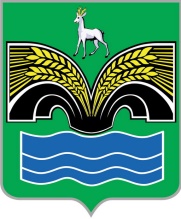 ГЛАВАСЕЛЬСКОГО ПОСЕЛЕНИЯ КРАСНЫЙ ЯРМУНИЦИПАЛЬНОГО РАЙОНА КРАСНОЯРСКИЙСАМАРСКОЙ ОБЛАСТИПОСТАНОВЛЕНИЕот «20» апреля 2021  года № 14О проведении публичных слушаний по проекту изменений в Правила благоустройства на территории сельского поселения Красный Яр  муниципального района Красноярский Самарской области» и вынесении проекта на публичные слушанияНа основании Протеста Самарской межрайонной природоохранной прокуратуры Самарской области от 25.02.2021 года, в соответствии с пунктом 19 статьи 14, пунктом 3 части 3 статьи 28 Федерального закона от 06.10.2003 № 131-ФЗ «Об общих принципах организации местного самоуправления в Российской Федерации», Уставом сельского поселения Красный Яр муниципального района Красноярский Самарской области ПОСТАНОВЛЯЮ:Провести на территории сельского поселения Красный Яр муниципального района Красноярский Самарской области публичные слушания по проекту Решения Собрания представителей сельского поселения Красный Яр муниципального района Красноярский Самарской области «О внесении изменений в Правила благоустройства на территории сельского поселения Красный Яр муниципального района Красноярский Самарской области» (приложение № 1 к настоящему Постановлению).В целях обсуждения проекта Решения Собрания представителей сельского поселения Красный Яр муниципального района Красноярский  Самаркой области «О внесении изменений в Правила благоустройства на территории сельского поселения Красный Яр муниципального района Красноярский Самарской области» провести на территории сельского поселения Красный Яр муниципального района Красноярский Самарской области публичные слушания в соответствии с Порядком организации и проведения публичных слушаний в сельском поселении Красный Яр муниципального района Красноярский Самарской области, утвержденным решением Собрания представителей сельского поселения Красный Яр муниципального района Красноярский Самарской области от 08.02.2010 №2.Срок проведения публичных слушаний составляет 30 (тридцать) дней с 23 апреля 2021  года по 22 мая 2021 года.Обсуждение проекта решения Собрания представителей сельского поселения Красный Яр муниципального района Красноярский «О внесении изменений в Правила благоустройства на территории сельского поселения Красный Яр муниципального района Красноярский Самарской области», а также учет представленных жителями поселения и иными заинтересованными лицами замечаний и предложений по проекту решения Собрания представителей сельского поселения Красный Яр муниципального района Красноярский «О внесении изменений в Правила благоустройства на территории сельского поселения Красный Яр муниципального района Красноярский Самарской области»,  осуществляется в соответствии с Порядком организации и проведения публичных слушаний в сельском поселении Красный Яр муниципального района Красноярский Самарской области, утвержденным решением Собрания представителей сельского поселения Красный Яр муниципального района Красноярский Самарской области от 08.02.2010 № 2.Органом, уполномоченным на организацию и проведение публичных слушаний в соответствии с настоящим решением, является Администрация сельского поселения Красный Яр муниципального района Красноярский Самарской области.Место проведения публичных слушаний (место ведения протокола публичных слушаний) – 446370, Самарская область, Красноярский район, село Красный Яр, ул. Комсомольская, д. 90.Мероприятие по информированию жителей поселения по вопросу обсуждения проекта решения Собрания представителей сельского поселения Красный Яр муниципального района Красноярский «Об утверждении Правил благоустройства на территории сельского поселения Красный Яр  муниципального района Красноярский Самарской области» состоится 29 апреля 2021 г. в 18.00 часов по адресу: 446370, Самарская область, Красноярский район, село Красный Яр, ул. Комсомольская, д.90.Назначить лицом, ответственным за ведение протокола публичных слушаний ведущего специалиста администрации сельского поселения Красный Яр муниципального района Красноярский Самойлову Ю.В.Принятие замечаний и предложений по вопросам публичных слушаний, поступивших от жителей поселения и иных заинтересованных лиц, осуществляется по адресу, указанному в пункте 6 настоящего решения, в рабочие дни с 10 часов до 19 часов, в субботу с 12 до 17 часов. Письменные замечания и предложения подлежат приобщению к протоколу публичных слушаний.Прием замечаний и предложений по вопросу публичных слушаний оканчивается 28 августа 2020 года в 17 ч 00 мин.Опубликовать настоящее Постановление, а также проект решения Собрания представителей сельского поселения Красный Яр муниципального района Красноярский «О внесении изменений в Правила благоустройства на территории сельского поселения Красный Яр муниципального района Красноярский Самарской области» (приложение № 1 к настоящему решению) в газете «Планета Красный Яр» и разместить в сети Интернет на официальном сайте администрации сельского поселения Красный Яр сети «Интернет»: http://kryarposelenie.ru.Настоящее решение вступает в силу со дня его официального опубликования.В случае, если настоящее постановление будет опубликовано позднее календарной даты начала публичных слушаний, указанной в пункте 3 настоящего постановления, то дата начала публичных слушаний исчисляется со дня официального опубликования настоящего постановления. При этом установленные в настоящем постановлении календарная дата, до которой осуществляется прием замечаний и предложений от жителей поселения и иных заинтересованных лиц, а также дата окончания публичных слушаний переносятся на соответствующее количество дней.Глава сельского поселения Красный Ярмуниципального районе КрасноярскийСамарской области								А.Г. БушовПРОЕКТСОБРАНИЕ ПРЕДСТАВИТЕЛЕЙСЕЛЬСКОГО ПОСЕЛЕНИЯ КРАСНЫЙ ЯРМУНИЦИПАЛЬНОГО РАЙОНА КРАСНОЯРСКИЙСАМАРСКОЙ ОБЛАСТИЧЕТВЕРТОГО  СОЗЫВАРЕШЕНИЕот «     »                    2021  года № ____О внесении изменений  в Правила благоустройства на территории сельского поселения Красный Яр муниципального района Красноярский Самарской областиНа основании Протеста Самарской межрайонной природоохранной прокуратуры Самарской области от 25.02.2021 года, руководствуясь Уставом сельского поселения Красный Яр муниципального района Красноярский Самарской области, Собрание представителей сельского поселения Красный Яр муниципального района Красноярский Самарской области РЕШИЛО:Внести изменения в Правила благоустройства на территории сельского поселения Красный Яр муниципального района Красноярский Самарской области, утвержденные решением Собрания представителей  сельского поселения Красный Яр от 25.01.2018 № 2 (с изм. от 15.04.2019 № 13, от 12.09.2019 г № 51, от 23.04.2020 г. № 13, 08.09.2020 г. № 38): Пункт 1.1    Правил   изложить в следующей  редакции:«1.1. Настоящие Правила в соответствии с Градостроительным кодексом Российской Федерации, Земельным кодексом Российской Федерации, Федеральным законом от 6 октября 2003 года № 131-ФЗ «Об общих принципах организации местного самоуправления в Российской Федерации», Федеральным законом от 10 января 2002 года № 7-ФЗ «Об охране окружающей среды», Правилами предоставления и распределения субсидий из федерального бюджета бюджетам субъектов Российской Федерации на поддержку государственных программ субъектов Российской Федерации и муниципальных программ формирования современной городской среды, утверждёнными Постановлением Правительства Российской Федерации от 10 февраля  2017 года № 169, Законом Самарской области от 1 ноября 2007 года № 115-ГД «Об административных правонарушениях на территории Самарской области», Уставом сельского поселения Красный Яр муниципального района Красноярский Самарской области направлены на организацию благоустройства территории сельского поселения Красный Яр муниципального района Красноярский Самарской области (далее - сельское поселение Красный Яр) в целях формирования безопасной, комфортной и привлекательной городской (сельской) среды». Подпункт 1 пункта 1.2.    Правил,   изложить в следующей  редакции:«1) благоустройство территории сельского поселения Красный Яр - деятельность по реализации комплекса мероприятий, установленного правилами благоустройства территории муниципального образования, направленная на обеспечение и повышение комфортности условий проживания граждан, по поддержанию и улучшению санитарного и эстетического состояния территории муниципального образования, по содержанию территорий населенных пунктов и расположенных на таких территориях объектов, в том числе территорий общего пользования, земельных участков, зданий, строений, сооружений, прилегающих территорий».Пункт  3.15.2    Правил,   изложить в следующей  редакции:«3.15.2. Сжигание  загрязняющих атмосферный воздух отходов производства и потребления, в том числе дурнопахнущих веществ, без специальных установок, предусмотренных правилами, утвержденными федеральным органом исполнительной власти в области охраны окружающей среды, без получения лицензии на соответствующий вид деятельности».Пункт  7.4.    Правил,   изложить в следующей  редакции:«7.4 Порядок предоставления разрешения на производство земляных работ определяется органом исполнительной власти Самарской области, уполномоченным в области градостроительной деятельности».Пункт  9.9.    Правил,   изложить в следующей  редакции: «9.9 Порядок выдачи порубочного билета и разрешения на пересадку деревьев и кустарников определяется органом исполнительной власти Самарской области, уполномоченным в области градостроительной деятельности».Подпункты 2 и 5 пункта 9.1 Правил -   исключить.Пункт  9.2.    Правил,   изложить в следующей  редакции:«9.2. Вырубка зелёных насаждений может быть разрешена в случае:1) удаления аварийных, больных деревьев и кустарников;2) обеспечения санитарно-эпидемиологических требований к освещённости и инсоляции жилых и иных помещений, зданий;3) организации парковок (парковочных мест);4) проведения работ по ремонту и реконструкции в охранной зоне сетей инженерно-технического обеспечения (в том числе сооружений и устройств, обеспечивающих их эксплуатацию), не связанных с расширением существующих сетей, а также работ по содержанию автомобильных дорог и сетей инженерно-технического обеспечения в их охранных зонах;5) предотвращения угрозы разрушения корневой системой деревьев и кустарников фундаментов зданий, строений, сооружений, асфальтового покрытия тротуаров и проезжей части».Пункт  9.4.    Правил,   изложить в следующей  редакции:«9.4. Процедура предоставления порубочного билета и (или) разрешения на пересадку деревьев и кустарников осуществляется на землях или земельных участках, находящихся в государственной или муниципальной собственности, за исключением земельных участков, предоставленных для строительства объектов индивидуального жилищного строительства, а также земельных участков, предоставленных для ведения личного подсобного хозяйства, садоводства, огородничества».Пункт  9.6.    Правил,   изложить в следующей  редакции:«9.6.  В чрезвычайных и аварийных ситуациях, когда падение деревьев угрожает жизни и здоровью людей, состоянию зданий, сооружений, движению транспорта, функционированию коммуникаций,   предоставление порубочного билета и (или) разрешения на пересадку деревьев и кустарников может осуществляться после удаления деревьев и кустарников».  Пункт  9.7 Правил -   исключить.  Пункт  9.10 Правил -   исключить.Пункт  10.5.    Правил,   изложить в следующей  редакции:«10.5 Процедура предоставления порубочного билета и (или) разрешения на пересадку деревьев и кустарников осуществляется за плату, за исключением случаев:1) обеспечения санитарно-эпидемиологических требований к освещенности и инсоляции жилых и иных помещений, зданий в соответствии с предписанием органа государственного санитарно-эпидемиологического надзора об обеспечении санитарно-эпидемиологических требований к освещенности и инсоляции жилых и иных помещений, зданий;2) удаления аварийных, больных деревьев и кустарников;3) пересадки деревьев и кустарников.4) проведения работ по ремонту и реконструкции в охранной зоне сетей инженерно-технического обеспечения (в том числе сооружений и устройств, обеспечивающих их эксплуатацию), не связанных с расширением существующих сетей, а также работ по содержанию автомобильных дорог и сетей инженерно-технического обеспечения в их охранных зонах;5) при работах, финансируемых за счет средств консолидированного бюджета Российской Федерации».Опубликовать настоящее решение  в газете «Планета Красный Яр» и разместить на официальном сайте администрации сельского поселения Красный Яр в сети Интернет http://www.kryarposelenie.ru.Настоящее решение вступает в силу со дня его официального опубликования.Председатель Собрания представителей сельского поселения Красный Яр муниципального района Красноярский Самарской области _______________ А.В. БояровГлава сельского поселенияКрасный Ярмуниципального районаКрасноярский Самарской области_______________ А.Г. Бушов